OBEC  ČÍMĚŘ,   PSČ  675 01  VLADISLAV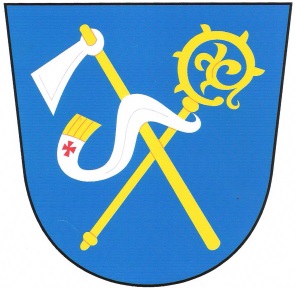 Usnesení Zastupitelstva obce Číměř přijaté na veřejné schůzi konané dne 2. 5. 2016	Zastupitelstvo obce Číměř 	I. Schvaluje:	Rozhodnutí č. HB054/16 o poskytnutí finančních prostředků v rámci programu Pěče o krajinu v roce 2016.	(5x pro, 0x proti, 0x se zdržel).	II. Schvaluje:	Inominátní kontrakt s panem Davidem Mrňou, trvale bytem Na Kopcích 355, Třebíč.	(5x pro, 0x proti, 0x se zdržel).	III. Schvaluje:Inominátní kontrakt s paní Sabinou Kedroňovou, trvale bytem Gen Fanty 941/50 Třebíč a panem Tomášem Kedroněm, trvale bytem Čeloudova 1118/58 Třebíč.	(5x pro, 0x proti, 0x se zdržel).	IV. Schvaluje:Směnu pozemků dle zveřejněného záměru ze dne 6.4.2016 ( p. č. 100/1 - orná půda o výměře 992 m2 v obci Číměř a k. ú. Číměř nad Jihlavou za parcelu p. č. 100/4 - orná půda o výměře 603 m2 a za parcelu p. č. 100/6 - ornou půdu o výměře 380 m2, obě v obci Číměř a k. ú. Číměř nad Jihlavou), s panem Vojtěchem Pavlíkem, trvale bytem Číměř 16, za cenu 10 000 Kč včetně 21%DPH. 	(5x pro, 0x proti, 0x se zdržel).	V. Schvaluje:Strategický rozvojový dokument obce Číměř na období let 2016 – 2026. (5x pro, 0x proti, 0x se zdržel).	VI. Schvaluje:Dar mladým hasičům SDH Číměř ve výši 500 Kč na dítě.(5x pro, 0x proti, 0x se zdržel).	VII. Schvaluje:Přijetí dotace z MMR ČR n opravu kapličky v obci Číměř..	(5x pro, 0x proti, 0x se zdržel).	VIII. Bere na vědomí:Informace o proběhlé kontrole Státní zemědělské a potravinářské inspekce.	IX. Schvaluje:	Inominátní kontrakt s manželi Marcelou a Vladimírem Šebestovými, trvale bytem Novodvorská 1076/13, Třebíč.	(5x pro, 0x proti, 0x se zdržel).                    ……………………………………                            …………………………………                                   Lenka Hůlková	   Taťána Slabá                                         starostka                                                            místostarostka                Vyvěšeno na úřední desce:  5. 5. 2016                         Sejmuto z úřední desky:                                  V Číměři 5. Května 2016